«2024 елга һәм 2025 һәм 2026 еллар план чорына Татарстан Республикасы бюджеты турында «Татарстан Республикасы Законын гамәлгә ашыру чаралары хакында» 29.11.2023 ел, №1530 Татарстан Республикасы Министрлар Кабинеты карары һәм «Алабуга муниципаль районы Морт авыл җирлеге муниципаль берәмлеге бюджеты турында» 19.12.2023 ел, №111 Алабуга муниципаль районы Морт авыл җирлеге Советы карары нигезендә 2024 елга һәм 2025 һәм 2026 елларның план чорына " Алабуга муниципаль районы Морт авыл җирлеге башкарма комитетыКАРАР:1. 2024 елның 1 гыйнварыннан «Алабуга муниципаль районының Морт авыл җирлеге» муниципаль берәмлегенең 2024 елга һәм 2025 һәм 2026 елларның план чорына бюджетын (алга таба – җирлек бюджеты) үтәүгә кабул итәргә.2. Җирлек бюджеты керемнәренең баш администраторларына:җирлек бюджетына салымнар, җыемнар һәм башка мәҗбүри түләүләр керүен тәэмин итү, шулай ук аларны түләү буенча бурычларны киметү буенча чаралар күрергә;Татарстан Республикасы Финанслар министрлыгы билгеләгән срокларга һәм формага ярашлы рәвештә Татарстан Республикасы Финанслар министрлыгына айлык керемнәр фаразларын квартал саен тапшырырга;Татарстан Республикасы Финанслар министрлыгына һәр квартал саен Татарстан Республикасы Финанслар министрлыгы билгеләгән срокларда җирлек бюджетының керемнәр буенча үтәлешеннән тайпылу сәбәпләрен күрсәтеп, керемнәр өлешендә җирлек бюджеты үтәлеше турында аналитик материаллар тапшырырга;Россия Федерациясе бюджет системасының керемнәрне бюджет классификациясенең тиешле кодларына кертү максатыннан ачыкланмаган керемнәрне оператив төгәлләүне гамәлгә ашырырга;Татарстан Республикасы Финанслар министрлыгына җирлек бюджеты керемнәре чыганаклары реестрын формалаштыру һәм алып бару өчен кирәкле мәгълүматны тапшыруны тәэмин итәргә;авыл җирлеге башкарма комитеты вәкаләтләре һәм (яисә) җирлек бюджеты керемнәре составы үзгәргән очракта, Татарстан Республикасы Финанс Министрлыгына идарә ителә торган керемнәрнең вәкаләтләре һәм (яисә) составы үзгәрә торган закон чыгару һәм башка норматив хокукый актлар үз көченә кергән көннән алып өч эш көне эчендә үзгәрешләр турында мәгълүмат тапшырырга.3.Алабуга муниципаль районының финанс-бюджет палатасына Татарстан Республикасы Финанс министрлыгына әлеге карарның 2 пунктының өченче, дүртенче һәм җиденче абзацларында каралган мәгълүматка охшаш җирлек бюджеты үтәлеше турында мәгълүмат тапшырырга.4. Билгеләү:а) 2024 елның 1 гыйнварына Татарстан Республикасы бюджетыннан бирелгән һәм җирлек бюджетына субвенцияләр, субсидияләр, максатчан билгеләнештәге башка бюджетара трансфертлар рәвешендә бюджетара трансфертлар аша күчерелгән бюджетара трансфертлар калдыклары 2024 елның беренче 10 эш көне дәвамында район бюджетына кайтарылырга тиеш;б) Татарстан Республикасы бюджеты акчаларының баш администраторы тарафыннан максатчан билгеләнешкә ия булган, 2023 елда файдаланылмаган бюджетара трансфертларга ихтыяҗ булу (булмау) турында Карар кабул итү, шулай ук аларны элек бирелгән бюджетка кайтару, аларга ихтыяҗ булу турында Карар кабул иткәндә күрсәтелгән акчалар Татарстан Республикасы бюджетына кергән көннән алып 30 эш көненнән дә соңга калмыйча, җирлек бюджеты акчаларының баш администраторы билгеләгән тәртиптә формалаштырылган һәм тәкъдим ителгән күрсәтелгән бюджетара трансфертлар финанс тәэмин итү чыганагы булган тиешле бюджет чыгымнары;в) әлеге пунктның өченче абзацында күрсәтелгән срокны үтәү максатларында, җирлек бюджеты керемнәренең баш администраторы, җирлек бюджеты керемнәрен бюджетара трансфертларны кайтарудан алып идарә итүне гамәлгә ашыручы, авыл җирлеге башкарма комитеты тарафыннан әлеге пунктның өченче абзацында каралган хисапларны карауны һәм Татарстан Республикасы Финанс министрлыгына 2024 елда максатчан билгеләнешкә ия булган һәм 2023 елда файдаланылмаган субвенцияләр, субсидияләр һәм башка бюджетара трансфертлар рәвешендә бирелгән һәм күрсәтелгән акчалар Татарстан Республикасы бюджетына Татарстан Республикасы Финанс министрлыгы билгеләгән форма буенча кергән көннән алып 10 эш көне эчендә шул ук максатларга юнәлдерелгән бюджетара трансфертлар калдыкларына ихтыяҗ;трансфертлар калдыклары тора,- әгәр 2024 елда Татарстан Республикасы бюджетыннан җирлек бюджетына файдаланылмаган бюджетара трансфертлар биргәндә билгеләнгән максатларга туры килә торган максатларга бюджетара трансфертлар бирү каралмаган булса һәм муниципаль казна учреждениесе тарафыннан кабул ителгән үтәлмәгән бюджет йөкләмәләре булса, аларны финанс белән тәэмин итү чыганагы булып бюджетара трансфертлар калдыклары тора.5. Авыл җирлеге башкарма комитеты:- 2024 елның 1 февраленә кадәр чыгымнар буенча 2024 елда җирлек бюджеты үтәлешен тәэмин итүгә юнәлдерелгән норматив хокукый актлар проектларын кертергә;- Алабуга муниципаль районының Морт авыл җирлеге Советының «Алабуга муниципаль районының Морт авыл җирлеге муниципаль берәмлегенең 2024 елга һәм 2025 һәм 2026 елларның план чорына бюджеты турында» 2023 елның 19 декабрендәге 111 номерлы карарына туры китереп, бюджет законнары белән билгеләнгән срокларда Алабуга муниципаль районының Морт авыл җирлеге муниципаль программаларын китерүне тәэмин итәргә.6. 2024 елның 15 гыйнварына кадәр муниципаль казна учреждениесенә Алабуга муниципаль районының Финанс-бюджет палатасына 2023 елда күрсәтелгән муниципаль контрактлар шартлары нигезендә түләнергә тиешле товарлар китерүгә, эшләрне башкаруга, хезмәт күрсәтүгә муниципаль берәмлек исеменнән төзелгән муниципаль контрактлар өчен түләүгә файдаланылмаган бюджет ассигнованиеләре калдыклары буенча мәгълүмат тапшырырга.7. Билгеләү:- 2024 елда Алабуга муниципаль районы авыл җирлеге җирле үзидарә органнары һәм муниципаль казна учреждениеләре хезмәткәрләренә файдаланылмаган отпусклар өчен акчалата компенсация Алабуга муниципаль районы авыл җирлеге җирле үзидарә органнарын һәм муниципаль казна учреждениеләрен тотуга чыгымнар сметасында хезмәт өчен түләүгә каралган бюджет ассигнованиеләре чикләрендә башкарыла;- Алабуга муниципаль районы авыл җирлегенең муниципаль мөлкәтен хосусыйлаштыру буенча конкурста, аукционда катнашучылар тарафыннан конкурста катнашуга гариза бирү сыйфатында кертелә торган акчалар суммасы, Алабуга муниципаль районы авыл җирлегенең муниципаль ихтыяҗларын тәэмин итү өчен Алабуга муниципаль районы авыл җирлеге исеменнән төзелгән муниципаль контрактларны үтәүне тәэмин итү сыйфатында сатып алуларда катнашучылар тарафыннан кертелә торган акчалар авыл җирлегенең шәхси счетларында исәпкә алына Татарстан Республикасы Финанслар министрлыгының Казначылык департаментының территориаль бүлегендә һәм Алабуга шәһәрендә учреждениеләрнең вакытлыча карамагына кергән акчалар белән операцияләрне исәпкә алу өчен ачылган Алабуга муниципаль районы;- җирлек бюджеты акчалары исәбеннән түләнергә тиешле товарлар китерүгә, эшләрне башкаруга һәм хезмәтләр күрсәтүгә килешүләр (муниципаль контрактлар) төзегәндә, билгеләнгән тәртиптә җиткерелгән бюджет йөкләмәләре лимитлары чикләрендә җирлек бюджеты акчаларын алучылар аванс түләүләрен күздә тотарга хокуклы:а) басма матбугатка язылу һәм аларны сатып алу, элемтә, кабель һәм спутник телевидениесе хезмәтләре күрсәтү, ягулык – майлау материаллары, транспорт чаралары, юлламалар, авиация, тимер юл юлларына билетлар алу турында килешүләр (контрактлар) буенча килешү (контракт) суммасының 100 процентына кадәр күләмендә, әмма бюджет йөкләмәләренең җиткерелмәгән лимитлары күләмендә, шәһәр һәм шәһәр яны транспорты, ашыгыч билгеләнештәге медикаментлар (кеше тормышына куркыныч янаган ситуацияләрдә ашыгыч медицина ярдәме күрсәтү өчен кирәкле медикаментлар), квалификация күтәрү курсларында уку, һөнәри яңадан әзерлек узу, фәнни, методик, фәнни-гамәли һәм башка конференцияләрдә катнашу, проект документларына экспертиза үткәрү турында, капиталь төзелеш, реконструкция яки техник яңадан кораллану объектларының смета бәясен билгеләүнең дөреслеген тикшерүне үткәрү турында, транспорт чаралары, мәгълүмати тәэмин итү хуҗаларының гражданлык җаваплылыгын мәҗбүри иминиятләштерү шартнамәләре буенча, ташу буенча хезмәт күрсәтүләргә түләүгә, фәнни, мәдәни, экскурсия һәм спорт чараларын үткәрүгә шартнамәләр буенча, транспорт чараларын үткәрү турында шартнамәләр (муниципаль контрактлар) буенча янгын сүндерү буенча чаралар; б) килешү (контракт) суммасының 50 процентыннан артмаган, әмма бюджет йөкләмәләренең җиткерелгән лимитларыннан артмаган күләмдә, калган килешүләр (контрактлар) буенча, әгәр Россия Федерациясе законнарында башкасы каралмаган булса.2025 елның 1 гыйнварына кадәр рөхсәт ителми:- Алабуга муниципаль районы авыл җирлеге җирле үзидарә органнары хезмәткәрләрен эштән азат иткәндә түләүләрне гамәлгә ашыру максатларында бюджет йөкләмәләренең билгеләнгән тәртиптә расланган лимитларын башка максатларга каралган бюджет йөкләмәләре лимитларын киметү хисабына арттыру (Алабуга муниципаль районы авыл җирлеге җирле үзидарә органнары хезмәткәрләрен эштән азат иткәндә бюджет йөкләмәләре лимитларын арттырудан тыш) хезмәт хакы буенча түләүләргә исәпләүләр түләү;- Алабуга муниципаль районы авыл җирлеге җирле үзидарә органнары хезмәткәрләрен эштән азат иткәндә түләүләргә исәпләүләрне арттыру максатыннан (Алабуга муниципаль районы авыл җирлеге җирле үзидарә органнары хезмәткәрләрен эштән азат иткәндә түләүләргә бюджет йөкләмәләре лимитларын арттырудан тыш) башка максатларга каралган бюджет йөкләмәләре лимитларын киметү хисабына билгеләнгән тәртиптә расланган бюджет йөкләмәләре лимитларын арттыру (хезмәткә түләү буенча бюджет йөкләмәләре лимитларын исәпкә алмаганда);8. Алабуга муниципаль районының финанс-бюджет палатасы:- бюджет ассигнованиеләре һәм бюджет йөкләмәләре лимитлары турында 2024 елга һәм 2025 һәм 2026 елларның план чорына җирлек бюджетының җыелма бюджет язмасында билгеләнгән күләмдә бюджет акчаларының баш идарәчесенә җиткерергә;- 1 февральгә кадәр 2023 елда күрсәтелгән муниципаль контрактлар шартлары нигезендә түләнергә тиешле товарлар китерүгә, эшләрне башкаруга һәм хезмәтләр күрсәтүгә муниципаль берәмлек исеменнән төзелгән муниципаль контрактлар өчен түләүгә файдаланылмаган бюджет ассигнованиеләре калдыгы суммасы чикләрендә бюджет ассигнованиеләре күләме турында тәкъдимнәр кертергә, 2024 елда тиешле бюджет ассигнованиеләрен арттыруга юнәлдерелә күрсәтелгән максатлар;- сатып алулар өлкәсендә контракт системасы турында Россия Федерациясе законнары нигезендә төзелгән контракт (килешү) булганда, муниципаль берәмлекләргә субсидияләр һәм башка трансфертлар күчерүне гамәлгә ашырырга:• контракт (килешү)белән билгеләнгән күләмдә аванс түләүгә;• башкарылган эшләрне, күрсәтелгән хезмәтләрне, контракт (килешү) буенча билгеләнгән товарны башкарылган эшләрне, хезмәт күрсәтүне, товарны китерүне раслаучы документлар булганда түләүгә.9. 2024 елның 1 гыйнварыннан барлыкка килгән хокук мөнәсәбәтләренә әлеге карар10. Әлеге карар рәсми рәвештә бастырылырга тиеш.11. Әлеге карарның үтәлешен контрольдә тотуны үземдә калдырам.Җитәкчесе                                                  Ф.Ф.Закиров    ПОСТАНОВЛЕНИЕ             Морт авылы                              КАРАР         № 1/1                                                                                «09» январь 2024 ел«2024 елга һәм 2025 һәм 2026 еллар план чорына «Татарстан Республикасы Алабуга муниципаль районы Морт  авыл җирлеге «муниципаль берәмлеге бюджеты турында» Алабуга муниципаль районы Морт авыл җирлеге Советы Карарын гамәлгә ашыру чаралары турында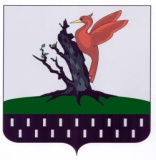 